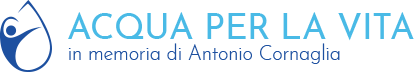 Project Proposal For Rural Water Supply System DevelopmentAt Asetah Village,Segeneiti Subzone, Debub Region,EritreaMarch, 2019Asmara, EritreaTABLE OF CONTENTS1	Introduction	41.1	Project Area Background	41.2	Scope	41.3	Objectives	42	Methodology and Approaches	53	Water Supply Condition	74	Project Overview	95	Water Source and Demand	106	Team Composition and Organization	117	Budget (Budget Breakdown)	128	Implementation Schedule	14ANNEX	16Annex - Engineering Construction and Cost Estimation	17Annex 1 - Reservoir	181.1.	EARTH WORK	181.2.	CONCRETE WORK	181.3.	PE RESERIVIOR	18Annex 2 – Public Fountain (Single Public Fountain)	192.1.	EARTH WORK	192.2.	CONCRETE WORK	192.3.	STONE WORKS	192.4.	PLASTERING AND COPPING	202.5.	PIPES AND FITTINGS	202.6.	MANHOLES (VALVE CHAMBERS)	202.7.	STANDARD FENCING	20Annex 3 – Piping, Fitting and Trenching	213.1.	TRENCHING AND PIPE LAYING	213.2.	TRANSMISSION AND DISTRIBUTION PIPES	213.3.	PIPE FITTINGS	22Annex 4 – Pump and Solar Panel Modules	23Annex 5 – Project Cost Summary	24IntroductionProject Area BackgroundThe project intervention area is the village of Asetah, located in Segeneiti subzone in Debub Region. It is situated at 33 kilometers distance to south of Dekemhare Town. The village’s population is estimated at 1,250; which hugely depend on subsistent agriculture, cattle herding, and small scale trade as source of livelihood income. The population is largely of Christian religion with very few Muslims. Most dominant ethnic population is Tigrigna with very few Saho tribes. The village is easily accessible via the Asmara-Segeneiti main asphalt route and all weather gravel road (one hour trip). The geographic location and spatial extent of the survey area is depicted in figure 1.Primary Scool and Health Center are  both 3 kms far from the village in opposite directions.One bus route connects the village to Dekemare daily.Scope The project will comprise groundwater availability survey, groundwater source and rural water supply system development.The groundwater resources investigation survey will be undertaken within the 3 kilometers radial distance from the village. By this survey, sustainable water source will be identified, priority will be set amongst potential sources, and appropriate approaches and techniques for source development will be presented. The groundwater source will be developed at optimum distance from the settlement area, and standardized water supply system will be designed and established. Comprehensive report document(s) on undertaking related to project components will be presented. In addition, work progresses briefing will be made to the relevant stakeholders at a regular basis. When the need arises, study findings will be shared to the relevant stakeholders and personnel designated by stakeholders via discussion forum.ObjectivesThis project will cover the groundwater source development and establishment water supply system and the main objectives are to:Improve people access to safe and adequate drinking water;Minimize prevalence of water born and related diseases and improve community health; andAvoid time-consuming water fetching, and promote community to engage in activities that bring improved socioeconomic standing.Methodology and ApproachesDesk Study: At desk level, previous similar study reports and relevant publications/literatures will be looked and reviewed. Additional desk study will be undertaken using remotely sensed data (Landsat TM images, Quick Bird images, SPOT images and DEM), topographic maps, regional geological, tectonic or structural, and hydrogeological/groundwater maps, and resource maps. Where available, water quality testing results for groundwater samples, hydrogeological or groundwater availability survey reports, mineral resources exploration survey reports, well log and drilling data etc…for sites within specified survey areas will be analyzed. Conceptual Model and Pre field tour program: Based on the desk study findings, conceptual hydrogeological model will be defined. Within three kilometers radial distance from the settlement area, some potential spots or areas will be delineated or located on 1: 40,000 scale map using Arcview3.3/ArcGIS 9.3 software. Field StudyConsultation with Local people: - Where found or available, local people, inhabitants or village elders will be consulted/interviewed at each spot/site on existing water supply condition and groundwater resources. This will also enable us to gather historical (observational) data on the nature of groundwater resources distribution over space and certain period time. Seasonal change or fluctuation/variation in groundwater availability and qualityAnnual change or fluctuation/variation in groundwater availability and qualityGroundwater use/utilizationInformation on the overall change in groundwater resources or availability all the way through time they lived there, or since the establishment of settlement area or back to few hundreds of yearsVillage’s opinion on position of reservoir, public fountains, and pipeline laying pathsGroundwater resources potential: to assess the availability of potential groundwater flow, field data or information onGeological and hydrogeological settingPost and current groundwater use/utilizationFuture or planned groundwater source development and utilizationGroundwater quality: - water quality testing will be carried. Onsite physical quality measurements will be undertaken right at the site. Some representative water samples will be collected for full physiochemical analysis. Socioeconomic background or status of the people with very existence or livelihood that directly or indirectly related or relied or sustained on the presence or existence of the groundwater resources. As water source for irrigation, downstream wetland, pasture or grazing land, enclosuresFor therapeutic purposes with significant healthcare valueAs potential site for other water related economic activitiesSocioeconomic benefits (short and long term) gained from direct and indirect groundwater use or utilization.Water supply system: field data or information will be collected on;Current and projected water demand; terrane accessibility and terrain suitability for access;availability of construction material at optimum distance from the project area; survey data on slope, relief, head, distance, altitude, spatial extent and distribution of the settlement area; andbest location for reservoir, public fountain, solar system.Data processing, analysis and interpretation: acquired data or information at all levels or stages of the survey will be processed, analyzed, and interpreted using appropriate methods or approaches. Then, Potential sites for groundwater well development will be identified on the basis of a) geological and hydrogeological setting of the area b) its relative position with respect to existing wells c) Site or terrane accessibility and transportation distance between the water source and village, d) Potential groundwater flow and water quality, and e) initial and projected future water demand.Profile map and pipeline network layout will be constructed on the basis of surveying data. Bill of quantity and material cost for each system component will be prepared. Best location for reservoir, public fountains, solar system will be defined.  Survey results will be compiled in a form comprehensive report document(s). The report will incorporate details on physical, geological and hydrogeological setting, potential groundwater sites, water quality, socioeconomic and business aspect, priority setup, the requirement for sustainable source development, detail water supply system design, bill of quantity, and cost. The results will be accompanied by descriptive analysis, maps, tables, figures, and schemes, designs etc…First draft report will be submitted for feedback and discussion. After presenting the draft report and having the constructive information incorporated, last and final report will be given.Water Supply ConditionIn Asetah village, the people are solely dependent on groundwater sources for their water demand for domestic and livestock. Since the village is located in axial highland, which is largely underlain by Precambrian basement, the availability of potential groundwater resources is quite limited. Thus, there is strong competition between different users over limited groundwater resources. Besides, recurrent drought and poor rainy seasons have caused significant drop in groundwater level and potential groundwater resources available for use.In the village, there is an old hand pump operated borehole. Currently the hand pump is broken or nonfunctional. As a result, for the past 22 years, the people has used to travel 2-3 hours to fetch water from unprotected and untreated shallow hand dug well, dam and stream base flow. The people employ traditional rope supported buckets to bring water from existing water sources. Women and children fetch water either using Jerrican or local container – ‘Jirba’. They transport to their home either by carrying on back/shoulder or donkeys. A well inventory data is included in table 1.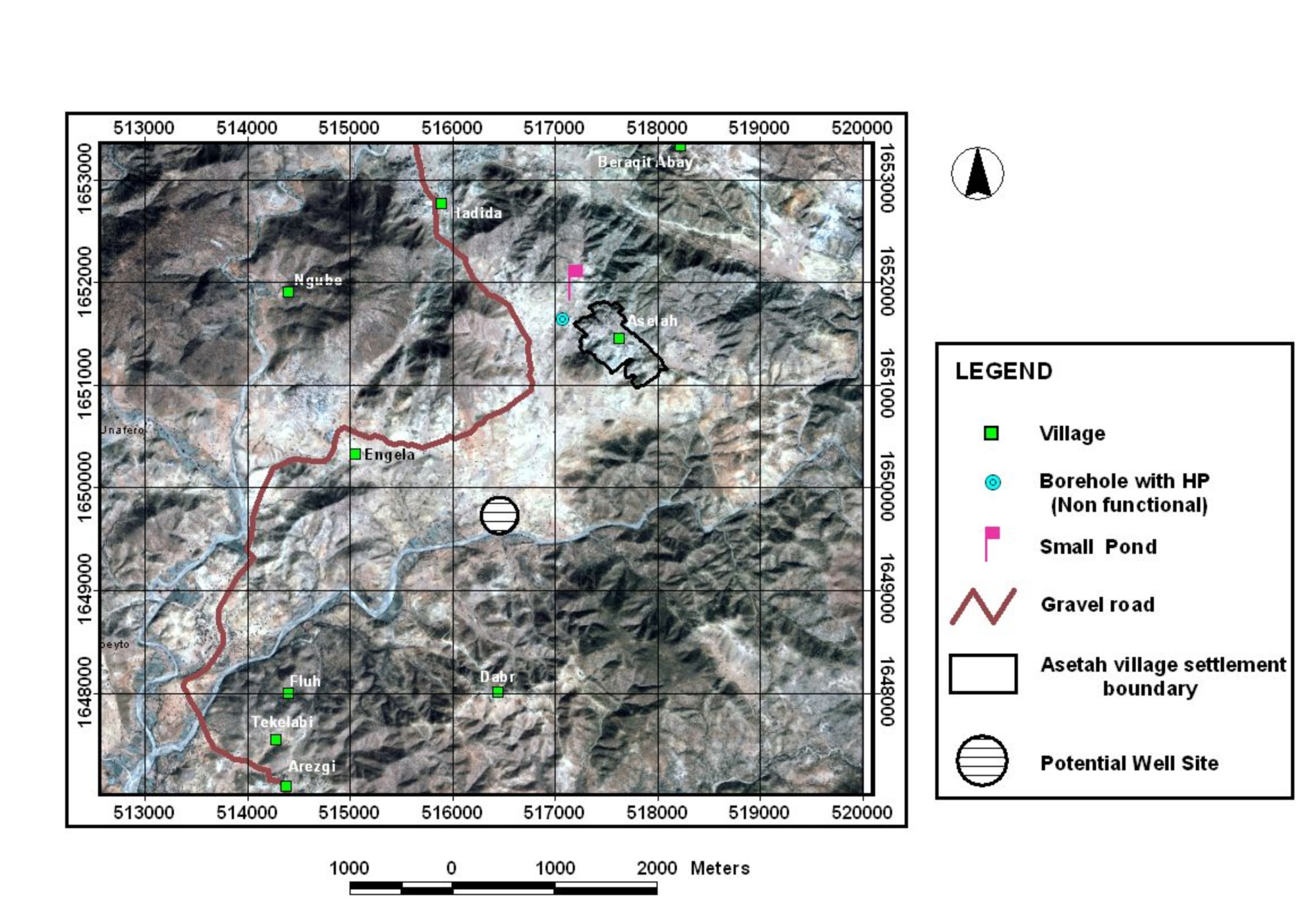 Figure 1. Location map of the project areaWater born and/or related diseases such as Diarrhea (bloody diarrhea), intestinal parasites, skin infection and Gastritis (PUD) are prevalent and represent among the top five main diseases (health data from Engela and Segeneiti health centers). Diarrhea is the most common water born diseases in the village. Diarrhea infection is more frequent on children below five years of age and women.Table 1. Existing well data or informationProject OverviewBy this project, appropriate water supply system will be established for the village community. After the completion of the project, about 1680 people (projected population for 2029) will have access to safe and adequate water (see table 2). The water supply system will incorporate groundwater well, solar pump system, water reservoir, pipeline (transmission and distribution lines), two public fountains, and supply access for existing public institutions. Detail information on the engineering construction and cost estimation of the project is appended in annex 1.Groundwater will be pumped via pipeline to the reservoir, which will be founded at appropriate height within or nearby the settlement area so that smooth distribution of water via gravity flow will be maintained at the public fountains. The groundwater availability survey, groundwater well and water supply system design and development process will comply the minimum regulatory requirements instituted by the Department of Water Resources.Table 2. Project area descriptionAs per the regulatory prerequisite, the community will cover at least 10% of the overall project cost in form of labor. This is done to raise community belongingness feeling for the water supply project, and promote effective community level management of the system. In order to improve management skills of the community, WASH training will rendered to village level water committee, which will be established prior to the initiation of project implementation. Among the training’s key themes are:WASH committee setup and mandate, WASH management constitution,water and sanitation - personal hygiene and environmental sanitation, and financial management of water tariff and other incomes. The WASH training will be facilitated by the Department of Water Resources-Water Resources Use and Management Division and Regional Water Division.Water Source and DemandWater source will be groundwater well, which will be located within 3 kilometers radial distance from the village settlement area. A well with sustained yield of 1.5-2 l/sec will be required to meet the projected daily water demand, which is 34 m3/day (see table 3). The estimated water demand also includes public institutions’ water needs for domestic use. Six hours of pumping is only needed to satisfy the projected daily maximum water demand, and it will be adopted for pump design.Table 3. Water Demand During the feasibility tour visit, onsite water quality measurements were undertaken on existing shallow irrigation wells along Sebene stream banks. In general, it is readily palatable for drinking purposes.Team Composition and OrganizationThe project implementation process requires consultation and consolidation with key stakeholders. To fulfill the requirements of project, the study team will be composed of four specialists that include:Senior Hydrogeologist and Water Resources Management Practitioner (B.Sc.) with more than 17 years of profound work experiences mainly on specific fields of geology, hydrogeology and geophysics as well as on water resources assessment in Eritrea. He has also deep knowledge in hydrogeological GIS, interpretation of Remote Sensing Data for Groundwater Assessment and Aquifer Classifications, and Planning and Development of groundwater resource Infrastructures (borehole drilling, dams, diversions and water supply) all over the country. Moreover, during this period he conducted groundwater exploration and investigation studies, drilling, pumping test and supervision of different scale water supply projects in the country.Two Civil Engineers (B.Sc.) with good practical experience in water supply system design for rural, suburban and towns.  Senior Hydro-chemist (B.Sc.) with deep knowledge in soil and water analytical analysis has over 12 years of practical experience in sediment and water analysis both in the field and in the laboratory. Moreover, he has deep knowledge of surface water monitoring and conducted several water quality analyses throughout the country since 2006.Senior Water Resources Management Practitioner (B.Sc) with over 13 years of work experience in water resources management in general, and WASH training and promotion in particular.  Further, the five team members have deep knowledge in project preparation, apprising, implementation, supervision, monitoring and evaluation.Budget (Budget Breakdown) Implementation ScheduleANNEXAnnex - Engineering Construction and Cost EstimationA unit priced based cost is estimated on the current basis of construction. These prices may be regarded as the year 2019 market prices. However the construction cost may change depending on the market situation.Annex 1 - ReservoirAnnex 2 – Public Fountain (Single Public Fountain)Annex 3– Piping, Fitting and TrenchingAnnex 5– Pump and Solar Panel ModulesAnnex 5 – Project Cost Summary(Materials, installation and setup)IDWell typeEastingNorthingAltitude (a.m.s.l)*Well depth (m)Well diameter (m)SWL  (m)(b.l.r.d)**Reference Datum (m)(a.l.g.l)***Well  Yield (l/sec)Pump TypeWell purposeDrilling dateAS-BH-1BH51707916516411790> 400.15-0.5-Hand pump-BrokenDomestic 1993*a.m.s.l abbreviated for above mean sea level**b.l.r.d abbreviated for below local reference datum***a.l.g.l abbreviated for above local ground level, AS for Asetah, BH for Borehole*a.m.s.l abbreviated for above mean sea level**b.l.r.d abbreviated for below local reference datum***a.l.g.l abbreviated for above local ground level, AS for Asetah, BH for Borehole*a.m.s.l abbreviated for above mean sea level**b.l.r.d abbreviated for below local reference datum***a.l.g.l abbreviated for above local ground level, AS for Asetah, BH for Borehole*a.m.s.l abbreviated for above mean sea level**b.l.r.d abbreviated for below local reference datum***a.l.g.l abbreviated for above local ground level, AS for Asetah, BH for Borehole*a.m.s.l abbreviated for above mean sea level**b.l.r.d abbreviated for below local reference datum***a.l.g.l abbreviated for above local ground level, AS for Asetah, BH for Borehole*a.m.s.l abbreviated for above mean sea level**b.l.r.d abbreviated for below local reference datum***a.l.g.l abbreviated for above local ground level, AS for Asetah, BH for Borehole*a.m.s.l abbreviated for above mean sea level**b.l.r.d abbreviated for below local reference datum***a.l.g.l abbreviated for above local ground level, AS for Asetah, BH for Borehole*a.m.s.l abbreviated for above mean sea level**b.l.r.d abbreviated for below local reference datum***a.l.g.l abbreviated for above local ground level, AS for Asetah, BH for Borehole*a.m.s.l abbreviated for above mean sea level**b.l.r.d abbreviated for below local reference datum***a.l.g.l abbreviated for above local ground level, AS for Asetah, BH for Borehole*a.m.s.l abbreviated for above mean sea level**b.l.r.d abbreviated for below local reference datum***a.l.g.l abbreviated for above local ground level, AS for Asetah, BH for Borehole*a.m.s.l abbreviated for above mean sea level**b.l.r.d abbreviated for below local reference datum***a.l.g.l abbreviated for above local ground level, AS for Asetah, BH for Borehole*a.m.s.l abbreviated for above mean sea level**b.l.r.d abbreviated for below local reference datum***a.l.g.l abbreviated for above local ground level, AS for Asetah, BH for Borehole*a.m.s.l abbreviated for above mean sea level**b.l.r.d abbreviated for below local reference datum***a.l.g.l abbreviated for above local ground level, AS for Asetah, BH for BoreholeS.NProject AreaPopulation (2019) Projected Population (2029)*Beneficiaries (2029)1Asetah125016801680S.NProject Area/VillagePopulation-(Year-2019)Population (Year-2029)*Water Demand (m3/day)**Water Demand (m3/day)**Maximum Water Demand (m3/day)Maximum Water Demand (m3/day)S.NProject Area/VillagePopulation-(Year-2019)Population (Year-2029)*CurrentProjectedCurrentProjected1Asetah125016802533.637.550.4*Population projection rate of 3% is adopted. ** at 20 litre/day/capita*Population projection rate of 3% is adopted. ** at 20 litre/day/capita*Population projection rate of 3% is adopted. ** at 20 litre/day/capita*Population projection rate of 3% is adopted. ** at 20 litre/day/capita*Population projection rate of 3% is adopted. ** at 20 litre/day/capita*Population projection rate of 3% is adopted. ** at 20 litre/day/capita*Population projection rate of 3% is adopted. ** at 20 litre/day/capita*Population projection rate of 3% is adopted. ** at 20 litre/day/capitaS.NActivityUnitUnitQtyQtyTotal CostTotal CostTotal CostTotal CostTotal CostTotal CostTotal CostRemarksS.NActivityUnitUnitQtyQtyNakfaNakfaDollarDollarDollar1Groundwater availability surveysitesite1126,000.0026,000.001,733.331,733.331,733.33Including 20% income taxIncluding 20% income taxIncluding 20% income tax2Well drilling (60 m depth)wellwell11400,000.00400,000.0026,666.6726,666.6726,666.67Including income taxIncluding income taxIncluding income tax3Well drilling supervisionLumped sumLumped sum7712,000.0012,000.00800.00800.00800.00Including 17% income taxIncluding 17% income taxIncluding 17% income tax4Pumping test, analysis, and reportingwellwell1160,000.0060,000.004,000.004,000.004,000.00Including income taxIncluding income taxIncluding income tax5Surveying and Water Supply System DesignLumped sumLumped sum1132,500.0032,500.002,166.672,166.672,166.67Including 25% income taxIncluding 25% income taxIncluding 25% income tax6Construction of Water Supply System6Reservoir (PE)* with tree system pole and ridged coated steel fencing, and shed netm3242451,200.0051,200.003,413.333,413.333,413.33(8m3*3) Three polyethylene reservoir (PE) of 8m3, interconnected(8m3*3) Three polyethylene reservoir (PE) of 8m3, interconnected(8m3*3) Three polyethylene reservoir (PE) of 8m3, interconnected(8m3*3) Three polyethylene reservoir (PE) of 8m3, interconnected6Cement basement for ReservoirLumped sum1133,255.0033,255.002,217.002,217.002,217.006Two public fountains with tree system pole and ridged coated steel fencingpcs22115,538.55115,538.557,702.577,702.577,702.57One public fountain per 500 peopleOne public fountain per 500 peopleOne public fountain per 500 peopleOne public fountain per 500 people6Pipeline (transmission, distribution and fittings)*kms3.83.8248,137.50248,137.5016,542.5016,542.5016,542.50Transmission line (2.8 km) and  distribution line (1.0 km)Transmission line (2.8 km) and  distribution line (1.0 km)Transmission line (2.8 km) and  distribution line (1.0 km)Transmission line (2.8 km) and  distribution line (1.0 km)6Plumbing works for piping &fittingsLumped sum1140,000.0040,000.002,666.672,666.672,666.67Including income taxIncluding income taxIncluding income taxIncluding income tax6Site clearing, trenching, excavation and pipe buryingTo be covered in form of community contribution (Total cost in Nakfa = 420,000.00)To be covered in form of community contribution (Total cost in Nakfa = 420,000.00)To be covered in form of community contribution (Total cost in Nakfa = 420,000.00)To be covered in form of community contribution (Total cost in Nakfa = 420,000.00)To be covered in form of community contribution (Total cost in Nakfa = 420,000.00)S.NActivityUnitUnitQtyQtyTotal CostTotal CostTotal CostTotal CostRemarksRemarksS.NActivityUnitUnitQtyQtyNakfaNakfaDollarDollar6Submersible pump system, Solar system and Inverter*Lumped sumLumped sum11668,820.00668,820.0044,588.00444,588.004Full or complete set with all its accessoriesFull or complete set with all its accessories6Installation of the FV (solar panels), solar pump, lightening arresters and system testLumped sumLumped sum1145,000.0045,000.003,000.003,000.00Including income taxIncluding income taxInverter box/control house*setset116,400.006,400.00400.00400.007Supervision and Monitoring during water supply system installationtripstrips5515,640.0015,640.001,042.671,042.67Including 17% income taxExcluding transportation costIncluding 17% income taxExcluding transportation cost8WASH training for WASH Management Committee1121,000.0021,000.001,400.001,400.00Including 17%  income taxOne week standard training will be given to WASH Committee (with 7 members) by two trainersIncluding 17%  income taxOne week standard training will be given to WASH Committee (with 7 members) by two trainers9Import Tax and Feespercentpercent1212121,321.98121,321.988,084.938,084.9310Shipping costs from ItalyContainers-40ftContainers-40ft33320,000.00320,000.0021,333.3321,333.3311Transportation costs in Eritrea(Massawa-Decamare-Asetah)Containers-40ftContainers-40ft3375,000.0075,000.005,000.005,000.00TOTALTOTALTOTAL2,291,813.032,291,813.03152,757.67152,757.6712CONTINGENCYpercentpercent1010229,181.30229,181.3015,275.7615,275.76GRAND TOTALGRAND TOTALGRAND TOTAL 2,520,994.33 2,520,994.33168,033.43168,033.43* Imported Items from Italy,    Dollar for Nakfa is taken at 15.00* Imported Items from Italy,    Dollar for Nakfa is taken at 15.00* Imported Items from Italy,    Dollar for Nakfa is taken at 15.00* Imported Items from Italy,    Dollar for Nakfa is taken at 15.00* Imported Items from Italy,    Dollar for Nakfa is taken at 15.00* Imported Items from Italy,    Dollar for Nakfa is taken at 15.00* Imported Items from Italy,    Dollar for Nakfa is taken at 15.00* Imported Items from Italy,    Dollar for Nakfa is taken at 15.00* Imported Items from Italy,    Dollar for Nakfa is taken at 15.00* Imported Items from Italy,    Dollar for Nakfa is taken at 15.00* Imported Items from Italy,    Dollar for Nakfa is taken at 15.00* Imported Items from Italy,    Dollar for Nakfa is taken at 15.00S.NActivitiesProject (Starting – Ending) MonthProject (Starting – Ending) MonthProject (Starting – Ending) MonthProject (Starting – Ending) MonthProject (Starting – Ending) MonthProject (Starting – Ending) MonthProject (Starting – Ending) MonthProject (Starting – Ending) MonthProject (Starting – Ending) MonthProject (Starting – Ending) MonthProject (Starting – Ending) MonthProject (Starting – Ending) MonthS.NActivities1st2nd3rd4th5th6th7th8th9th10th11th12th1Prefeasibility-Feasibility Survey X2Protocol (Briefing on project proposal and contract agreement signing) X3Groundwater resource assessmentX4Well drillingXX5Pumping testX6Surveying and Community consultationX7Water Supply System Design ReportXXX8WASH Management Committee establishmentXXX9Construction of Water supply system9ReservoirXX9Submersible pump installationXX9Installation of solar systemXX9TrenchingXXX9Pipeline lying (Transmission and distribution pipelines)XXX9Public fountainsXXX9Supervision and monitoringXXXXXXXXXS.NActivitiesProject (Starting – Ending) MonthProject (Starting – Ending) MonthProject (Starting – Ending) MonthProject (Starting – Ending) MonthProject (Starting – Ending) MonthProject (Starting – Ending) MonthProject (Starting – Ending) MonthProject (Starting – Ending) MonthProject (Starting – Ending) MonthProject (Starting – Ending) MonthProject (Starting – Ending) MonthProject (Starting – Ending) MonthS.NActivities1st2nd3rd4th5th6th7th8th9th10th11th12th10Shipping from ItalyXX11WASH training for WASH Management CommitteeXXEARTH WORKEARTH WORKEARTH WORKEARTH WORKEARTH WORKEARTH WORKEARTH WORKEARTH WORKNO.ITEM DESCRIPTIONUNITUNITQTYQTYUNIT PRICE (DOLLAR)TOTAL PRICE (DOLLAR)1.1.1Site preparation, clear up and  removal of top soil up to  30cm depthm2m2505031.001,550.001.1.2Cart away surplus excavated material and deposit at an appropriate tipm3m3151522.00330.001.1.3Excavate for the hard core fill to depth of 20cm from the cleared surface (NGL).m3m33314.0042.001.1.425cm thick basaltic or equivalent hard core blended with stone chips and aggregates.m3m312.512.514.00175.001.1.5Excavation 1m downstream of the waste manhole and soak-away-pit of 1.5x2x2m filled with gravel and boulders and connected by PVC drainpipe.m3m36620.00120.00SubtotalSubtotalSubtotal2,217.00CONCRETE WORKCONCRETE WORKCONCRETE WORKCONCRETE WORKCONCRETE WORKCONCRETE WORKCONCRETE WORKCONCRETE WORK1.2.1Lean concrete C-5, 5cm thick above the hard core.m2m2505010500.001.2.210cm thick concrete for floor slab class C-25, with minimum cement content ratio of 360Kg/ m3 of concrete.m3m3552001,000.001.2.3Construct manhole (valve chambers) in HCB walls with lockable cover metal of internal size 60X60cm and depth 70cm.PcsPcs11350.00350.00SubtotalSubtotalSubtotal1,850.00PE RESERIVIORPE RESERIVIORPE RESERIVIORPE RESERIVIORPE RESERIVIORPE RESERIVIORPE RESERIVIORPE RESERIVIOR1.3.1Reservoir (PE)* Each Reservoir is 7,800Ls for a total  amount of 31,200 LPcs.Pcs.44900.003,600.001.3.2Metal fences (each m2x2,40) for reservoier fencing tree systemsetset151570.001,050.00SubtotalSubtotalSubtotal4,650.00TOTALTOTALTOTAL8,717.00 EARTH WORK EARTH WORK EARTH WORK EARTH WORK EARTH WORK EARTH WORK EARTH WORK EARTH WORK EARTH WORK EARTH WORK EARTH WORK EARTH WORK EARTH WORK EARTH WORK EARTH WORK EARTH WORK EARTH WORK EARTH WORK EARTH WORK EARTH WORK EARTH WORK EARTH WORK EARTH WORK EARTH WORK EARTH WORK EARTH WORK EARTH WORK EARTH WORK EARTH WORK EARTH WORK EARTH WORK EARTH WORK EARTH WORK EARTH WORK EARTH WORK EARTH WORK EARTH WORK EARTH WORK EARTH WORK EARTH WORK EARTH WORK EARTH WORK EARTH WORK EARTH WORK EARTH WORK EARTH WORKNO.ITEM DESCRIPTIONITEM DESCRIPTIONITEM DESCRIPTIONITEM DESCRIPTIONITEM DESCRIPTIONITEM DESCRIPTIONITEM DESCRIPTIONITEM DESCRIPTIONITEM DESCRIPTIONITEM DESCRIPTIONITEM DESCRIPTIONITEM DESCRIPTIONITEM DESCRIPTIONUNITUNITUNITUNITUNITUNITUNITUNITUNITQTYQTYQTYQTYQTYQTYQTYQTYQTYUNIT PRICE (DOLLAR)UNIT PRICE (DOLLAR)UNIT PRICE (DOLLAR)UNIT PRICE (DOLLAR)UNIT PRICE (DOLLAR)UNIT PRICE (DOLLAR)UNIT PRICE (DOLLAR)UNIT PRICE (DOLLAR)UNIT PRICE (DOLLAR)UNIT PRICE (DOLLAR)UNIT PRICE (DOLLAR)TOTAL PRICE (DOLLAR)TOTAL PRICE (DOLLAR)TOTAL PRICE (DOLLAR)2.1.1Site preparation and clearing to remove the topsoil to a depth of 20cm.Site preparation and clearing to remove the topsoil to a depth of 20cm.Site preparation and clearing to remove the topsoil to a depth of 20cm.Site preparation and clearing to remove the topsoil to a depth of 20cm.Site preparation and clearing to remove the topsoil to a depth of 20cm.Site preparation and clearing to remove the topsoil to a depth of 20cm.Site preparation and clearing to remove the topsoil to a depth of 20cm.Site preparation and clearing to remove the topsoil to a depth of 20cm.Site preparation and clearing to remove the topsoil to a depth of 20cm.Site preparation and clearing to remove the topsoil to a depth of 20cm.Site preparation and clearing to remove the topsoil to a depth of 20cm.Site preparation and clearing to remove the topsoil to a depth of 20cm.Site preparation and clearing to remove the topsoil to a depth of 20cm.m2m2m2m2m2m2m2m2m228.528.528.528.528.528.528.528.528.52.012.012.012.012.012.012.012.012.012.012.0157.28557.28557.2852.1.2Excavate for the hard core fill to depth of 20cm from the cleared surface (NGL).Excavate for the hard core fill to depth of 20cm from the cleared surface (NGL).Excavate for the hard core fill to depth of 20cm from the cleared surface (NGL).Excavate for the hard core fill to depth of 20cm from the cleared surface (NGL).Excavate for the hard core fill to depth of 20cm from the cleared surface (NGL).Excavate for the hard core fill to depth of 20cm from the cleared surface (NGL).Excavate for the hard core fill to depth of 20cm from the cleared surface (NGL).Excavate for the hard core fill to depth of 20cm from the cleared surface (NGL).Excavate for the hard core fill to depth of 20cm from the cleared surface (NGL).Excavate for the hard core fill to depth of 20cm from the cleared surface (NGL).Excavate for the hard core fill to depth of 20cm from the cleared surface (NGL).Excavate for the hard core fill to depth of 20cm from the cleared surface (NGL).Excavate for the hard core fill to depth of 20cm from the cleared surface (NGL).m3m3m3m3m3m3m3m3m35.75.75.75.75.75.75.75.75.716.0016.0016.0016.0016.0016.0016.0016.0016.0016.0016.0091.2091.2091.202.1.3Excavation 1m downstream of the waste manhole and soak-away-pit of 1.5x2x2m filled with gravel and boulders and connected by PVC drainpipe.Excavation 1m downstream of the waste manhole and soak-away-pit of 1.5x2x2m filled with gravel and boulders and connected by PVC drainpipe.Excavation 1m downstream of the waste manhole and soak-away-pit of 1.5x2x2m filled with gravel and boulders and connected by PVC drainpipe.Excavation 1m downstream of the waste manhole and soak-away-pit of 1.5x2x2m filled with gravel and boulders and connected by PVC drainpipe.Excavation 1m downstream of the waste manhole and soak-away-pit of 1.5x2x2m filled with gravel and boulders and connected by PVC drainpipe.Excavation 1m downstream of the waste manhole and soak-away-pit of 1.5x2x2m filled with gravel and boulders and connected by PVC drainpipe.Excavation 1m downstream of the waste manhole and soak-away-pit of 1.5x2x2m filled with gravel and boulders and connected by PVC drainpipe.Excavation 1m downstream of the waste manhole and soak-away-pit of 1.5x2x2m filled with gravel and boulders and connected by PVC drainpipe.Excavation 1m downstream of the waste manhole and soak-away-pit of 1.5x2x2m filled with gravel and boulders and connected by PVC drainpipe.Excavation 1m downstream of the waste manhole and soak-away-pit of 1.5x2x2m filled with gravel and boulders and connected by PVC drainpipe.Excavation 1m downstream of the waste manhole and soak-away-pit of 1.5x2x2m filled with gravel and boulders and connected by PVC drainpipe.Excavation 1m downstream of the waste manhole and soak-away-pit of 1.5x2x2m filled with gravel and boulders and connected by PVC drainpipe.Excavation 1m downstream of the waste manhole and soak-away-pit of 1.5x2x2m filled with gravel and boulders and connected by PVC drainpipe.m3m3m3m3m3m3m3m3m36666666661.501.501.501.501.501.501.501.501.501.501.509.009.009.00SubtotalSubtotalSubtotalSubtotalSubtotalSubtotalSubtotalSubtotalSubtotalSubtotalSubtotalSubtotalSubtotal157.485157.485157.485157.485 CONCRETE WORK CONCRETE WORK CONCRETE WORK CONCRETE WORK CONCRETE WORK CONCRETE WORK CONCRETE WORK CONCRETE WORK CONCRETE WORK CONCRETE WORK CONCRETE WORK CONCRETE WORK CONCRETE WORK CONCRETE WORK CONCRETE WORK CONCRETE WORK CONCRETE WORK CONCRETE WORK CONCRETE WORK CONCRETE WORK CONCRETE WORK CONCRETE WORK CONCRETE WORK CONCRETE WORK CONCRETE WORK CONCRETE WORK CONCRETE WORK CONCRETE WORK CONCRETE WORK CONCRETE WORK CONCRETE WORK CONCRETE WORK CONCRETE WORK CONCRETE WORK CONCRETE WORK CONCRETE WORK CONCRETE WORK CONCRETE WORK CONCRETE WORK CONCRETE WORK CONCRETE WORK CONCRETE WORK CONCRETE WORK CONCRETE WORK CONCRETE WORK CONCRETE WORK2.2.12.2.12.2.1Lean concrete C-5, 5cm thick above the hard core.Lean concrete C-5, 5cm thick above the hard core.Lean concrete C-5, 5cm thick above the hard core.Lean concrete C-5, 5cm thick above the hard core.Lean concrete C-5, 5cm thick above the hard core.Lean concrete C-5, 5cm thick above the hard core.m2 m2 m2 m2 m2 m2 m2 m2 m2 18.818.818.818.818.818.818.818.818.818.810.0010.0010.0010.0010.0010.0010.0010.0010.0010.00188.00188.00188.00188.00188.00188.00188.00188.002.2.22.2.22.2.210cm thick concrete for floor slab class C-25, with minimum cement content ratio of 360Kg/.m3 of concrete10cm thick concrete for floor slab class C-25, with minimum cement content ratio of 360Kg/.m3 of concrete10cm thick concrete for floor slab class C-25, with minimum cement content ratio of 360Kg/.m3 of concrete10cm thick concrete for floor slab class C-25, with minimum cement content ratio of 360Kg/.m3 of concrete10cm thick concrete for floor slab class C-25, with minimum cement content ratio of 360Kg/.m3 of concrete10cm thick concrete for floor slab class C-25, with minimum cement content ratio of 360Kg/.m3 of concretem3m3m3m3m3m3m3m3m31.881.881.881.881.881.881.881.881.881.88200.00200.00200.00200.00200.00200.00200.00200.00200.00200.00376.00376.00376.00376.00376.00376.00376.00376.00SubtotalSubtotalSubtotalSubtotalSubtotalSubtotalSubtotalSubtotalSubtotalSubtotal 564.00 564.00 564.00 564.00 564.00 564.00 564.00 STONE WORKS STONE WORKS STONE WORKS STONE WORKS STONE WORKS STONE WORKS STONE WORKS STONE WORKS STONE WORKS STONE WORKS STONE WORKS STONE WORKS STONE WORKS STONE WORKS STONE WORKS STONE WORKS STONE WORKS STONE WORKS STONE WORKS STONE WORKS STONE WORKS STONE WORKS STONE WORKS STONE WORKS STONE WORKS STONE WORKS STONE WORKS STONE WORKS STONE WORKS STONE WORKS STONE WORKS STONE WORKS STONE WORKS STONE WORKS STONE WORKS STONE WORKS STONE WORKS STONE WORKS STONE WORKS STONE WORKS STONE WORKS STONE WORKS STONE WORKS STONE WORKS STONE WORKS STONE WORKS2.3.12.3.12.3.125cm thick basaltic or equivalent hard core blended with stone chips and aggregates.25cm thick basaltic or equivalent hard core blended with stone chips and aggregates.m3m3m3m3m3m3m3m3m3m34.74.74.74.74.74.74.74.74.74.713.0013.0013.0013.0013.0013.0013.0013.0013.0013.0013.0013.0061.1061.1061.1061.1061.1061.1061.1061.1061.102.3.22.3.22.3.2Construction of tap stand stone masonryConstruction of tap stand stone masonrym3m3m3m3m3m3m3m3m3m34444444444158.00158.00158.00158.00158.00158.00158.00158.00158.00158.00158.00158.00632.00632.00632.00632.00632.00632.00632.00632.00632.002.3.32.3.32.3.3Construction of dry masonry structure for soak away pit with thin cover mass concreteConstruction of dry masonry structure for soak away pit with thin cover mass concretem3m3m3m3m3m3m3m3m3m34.54.54.54.54.54.54.54.54.54.514.0014.0014.0014.0014.0014.0014.0014.0014.0014.0014.0014.0063.0063.0063.0063.0063.0063.0063.0063.0063.00SubtotalSubtotalSubtotalSubtotalSubtotalSubtotal 756.10 756.10 756.10 756.10 756.10 756.10NO.NO.ITEM DESCRIPTIONITEM DESCRIPTIONITEM DESCRIPTIONITEM DESCRIPTIONITEM DESCRIPTIONITEM DESCRIPTIONITEM DESCRIPTIONITEM DESCRIPTIONITEM DESCRIPTIONITEM DESCRIPTIONUNITUNITUNITUNITUNITUNITUNITUNITUNITUNITQTYQTYQTYQTYQTYQTYQTYQTYQTYQTYQTYQTYUNIT PRICE (DOLLAR)UNIT PRICE (DOLLAR)UNIT PRICE (DOLLAR)UNIT PRICE (DOLLAR)UNIT PRICE (DOLLAR)UNIT PRICE (DOLLAR)UNIT PRICE (DOLLAR)UNIT PRICE (DOLLAR)UNIT PRICE (DOLLAR)UNIT PRICE (DOLLAR)UNIT PRICE (DOLLAR)TOTAL PRICE (DOLLAR) PLASTERING AND COPPING PLASTERING AND COPPING PLASTERING AND COPPING PLASTERING AND COPPING PLASTERING AND COPPING PLASTERING AND COPPING PLASTERING AND COPPING PLASTERING AND COPPING PLASTERING AND COPPING PLASTERING AND COPPING PLASTERING AND COPPING PLASTERING AND COPPING PLASTERING AND COPPING PLASTERING AND COPPING PLASTERING AND COPPING PLASTERING AND COPPING PLASTERING AND COPPING PLASTERING AND COPPING PLASTERING AND COPPING PLASTERING AND COPPING PLASTERING AND COPPING PLASTERING AND COPPING PLASTERING AND COPPING PLASTERING AND COPPING PLASTERING AND COPPING PLASTERING AND COPPING PLASTERING AND COPPING PLASTERING AND COPPING PLASTERING AND COPPING PLASTERING AND COPPING PLASTERING AND COPPING PLASTERING AND COPPING PLASTERING AND COPPING PLASTERING AND COPPING PLASTERING AND COPPING PLASTERING AND COPPING PLASTERING AND COPPING PLASTERING AND COPPING PLASTERING AND COPPING PLASTERING AND COPPING PLASTERING AND COPPING PLASTERING AND COPPING PLASTERING AND COPPING PLASTERING AND COPPING PLASTERING AND COPPING PLASTERING AND COPPING2.4.12.4.12.4.12.4.1Cement screed for bottom slab to create a slope of 1% for drainage towards the outlet.Cement screed for bottom slab to create a slope of 1% for drainage towards the outlet.Cement screed for bottom slab to create a slope of 1% for drainage towards the outlet.Cement screed for bottom slab to create a slope of 1% for drainage towards the outlet.Cement screed for bottom slab to create a slope of 1% for drainage towards the outlet.Cement screed for bottom slab to create a slope of 1% for drainage towards the outlet.Cement screed for bottom slab to create a slope of 1% for drainage towards the outlet.m2m2m2m2m2m2m2m2m2m218.818.818.818.818.818.818.818.818.818.843.0043.0043.0043.0043.0043.0043.0043.0043.0043.0043.0043.00808.40808.40808.40SubtotalSubtotalSubtotalSubtotalSubtotalSubtotalSubtotalSubtotalSubtotalSubtotalSubtotalSubtotal808.40 PIPES AND FITTINGS PIPES AND FITTINGS PIPES AND FITTINGS PIPES AND FITTINGS PIPES AND FITTINGS PIPES AND FITTINGS PIPES AND FITTINGS PIPES AND FITTINGS PIPES AND FITTINGS PIPES AND FITTINGS PIPES AND FITTINGS PIPES AND FITTINGS PIPES AND FITTINGS PIPES AND FITTINGS PIPES AND FITTINGS PIPES AND FITTINGS PIPES AND FITTINGS PIPES AND FITTINGS PIPES AND FITTINGS PIPES AND FITTINGS PIPES AND FITTINGS PIPES AND FITTINGS PIPES AND FITTINGS PIPES AND FITTINGS PIPES AND FITTINGS PIPES AND FITTINGS PIPES AND FITTINGS PIPES AND FITTINGS PIPES AND FITTINGS PIPES AND FITTINGS PIPES AND FITTINGS PIPES AND FITTINGS PIPES AND FITTINGS PIPES AND FITTINGS PIPES AND FITTINGS PIPES AND FITTINGS PIPES AND FITTINGS PIPES AND FITTINGS PIPES AND FITTINGS PIPES AND FITTINGS PIPES AND FITTINGS PIPES AND FITTINGS PIPES AND FITTINGS PIPES AND FITTINGS PIPES AND FITTINGS PIPES AND FITTINGSSupply and install all necessary materials with accessories and equipment required to connect the distribution pipe.Supply and install all necessary materials with accessories and equipment required to connect the distribution pipe.Supply and install all necessary materials with accessories and equipment required to connect the distribution pipe.2.5.12.5.12.5.12.5.1i. 1 ’’ diameter GIi. 1 ’’ diameter GIi. 1 ’’ diameter GImmmmmmmmmm66666666663.153.153.153.153.153.153.153.153.153.153.153.153.153.1518.9018.9018.9018.9018.90ii.3/4’’ diameter GIii.3/4’’ diameter GIii.3/4’’ diameter GImmmmmmmmmm121212121212121212122.602.602.602.602.602.602.602.602.602.602.602.602.602.6031.2031.2031.2031.2031.202.5.22.5.22.5.22.5.2Supply of GI sewer pipe 100mm for soak away pit.Supply of GI sewer pipe 100mm for soak away pit.Supply of GI sewer pipe 100mm for soak away pit.mmmmmmmmmm666666666615.0015.0015.0015.0015.0015.0015.0015.0015.0015.0015.0015.0015.0015.0090.0090.0090.0090.0090.002.5.32.5.32.5.32.5.3Gate valve, 2 ”Gate valve, 2 ”Gate valve, 2 ”PcsPcsPcsPcsPcsPcsPcsPcsPcsPcs222222222212.2012.2012.2012.2012.2012.2012.2012.2012.2012.2012.2012.2012.2012.2024.4024.4024.4024.4024.402.5.42.5.42.5.42.5.4Waste not tap, 3/4’’Waste not tap, 3/4’’Waste not tap, 3/4’’PcsPcsPcsPcsPcsPcsPcsPcsPcsPcs181818181818181818182.602.602.602.602.602.602.602.602.602.602.602.602.602.6046.8046.8046.8046.8046.802.5.52.5.52.5.52.5.5Water meter 2”Water meter 2”Water meter 2”PcsPcsPcsPcsPcsPcsPcsPcsPcsPcs2222222222182.00182.00182.00182.00182.00182.00182.00182.00182.00182.00182.00182.00182.00182.00364.00364.00364.00364.00364.002.5.62.5.62.5.62.5.6Reducer 2 ”- 1”Reducer 2 ”- 1”Reducer 2 ”- 1”PcsPcsPcsPcsPcsPcsPcsPcsPcsPcs22222222223.003.003.003.003.003.003.003.003.003.003.003.003.003.006.006.006.006.006.002.5.72.5.72.5.72.5.7Reducer 1”-  3/4”Reducer 1”-  3/4”Reducer 1”-  3/4”PcsPcsPcsPcsPcsPcsPcsPcsPcsPcs101010101010101010102.002.002.002.002.002.002.002.002.002.002.002.002.002.0020.0020.0020.0020.0020.002.5.82.5.82.5.82.5.8Elbow 1  ”Elbow 1  ”Elbow 1  ”PcsPcsPcsPcsPcsPcsPcsPcsPcsPcs22222222223.003.003.003.003.003.003.003.003.003.003.003.003.003.006.006.006.006.006.002.5.92.5.92.5.92.5.9Cross Tee 1”Cross Tee 1”Cross Tee 1”PcsPcsPcsPcsPcsPcsPcsPcsPcsPcs99999999994.004.004.004.004.004.004.004.004.004.004.004.004.004.0036.0036.0036.0036.0036.002.5.102.5.102.5.102.5.10Union 1 ”Union 1 ”Union 1 ”PcsPcsPcsPcsPcsPcsPcsPcsPcsPcs44444444443.003.003.003.003.003.003.003.003.003.003.003.003.003.0012.0012.0012.0012.0012.00SubtotalSubtotalSubtotalSubtotalSubtotalSubtotalSubtotalSubtotal 655.30 655.30 MANHOLES (VALVE CHAMBERS) MANHOLES (VALVE CHAMBERS) MANHOLES (VALVE CHAMBERS) MANHOLES (VALVE CHAMBERS) MANHOLES (VALVE CHAMBERS) MANHOLES (VALVE CHAMBERS) MANHOLES (VALVE CHAMBERS) MANHOLES (VALVE CHAMBERS) MANHOLES (VALVE CHAMBERS) MANHOLES (VALVE CHAMBERS) MANHOLES (VALVE CHAMBERS) MANHOLES (VALVE CHAMBERS) MANHOLES (VALVE CHAMBERS) MANHOLES (VALVE CHAMBERS) MANHOLES (VALVE CHAMBERS) MANHOLES (VALVE CHAMBERS) MANHOLES (VALVE CHAMBERS) MANHOLES (VALVE CHAMBERS) MANHOLES (VALVE CHAMBERS) MANHOLES (VALVE CHAMBERS) MANHOLES (VALVE CHAMBERS) MANHOLES (VALVE CHAMBERS) MANHOLES (VALVE CHAMBERS) MANHOLES (VALVE CHAMBERS) MANHOLES (VALVE CHAMBERS) MANHOLES (VALVE CHAMBERS) MANHOLES (VALVE CHAMBERS) MANHOLES (VALVE CHAMBERS) MANHOLES (VALVE CHAMBERS) MANHOLES (VALVE CHAMBERS) MANHOLES (VALVE CHAMBERS) MANHOLES (VALVE CHAMBERS) MANHOLES (VALVE CHAMBERS) MANHOLES (VALVE CHAMBERS) MANHOLES (VALVE CHAMBERS) MANHOLES (VALVE CHAMBERS) MANHOLES (VALVE CHAMBERS) MANHOLES (VALVE CHAMBERS) MANHOLES (VALVE CHAMBERS) MANHOLES (VALVE CHAMBERS) MANHOLES (VALVE CHAMBERS) MANHOLES (VALVE CHAMBERS) MANHOLES (VALVE CHAMBERS) MANHOLES (VALVE CHAMBERS) MANHOLES (VALVE CHAMBERS) MANHOLES (VALVE CHAMBERS)2.6.12.6.12.6.12.6.1Construct manhole (valve chambers) in HCB walls with lockable cover metal of internal size 60x60cm and depth 70cm.Construct manhole (valve chambers) in HCB walls with lockable cover metal of internal size 60x60cm and depth 70cm.Construct manhole (valve chambers) in HCB walls with lockable cover metal of internal size 60x60cm and depth 70cm.PcsPcsPcsPcsPcsPcsPcsPcsPcsPcs1111111111350.00350.00350.00350.00350.00350.00350.00350.00350.00350.00350.00350.00350.00350.00350.00350.00350.00350.00350.00SubtotalSubtotalSubtotalSubtotalSubtotalSubtotalSubtotalSubtotal 350.00 350.00 350.00 350.00 350.00 350.00 350.00 350.00 350.00 350.00 STANDARD FENCING STANDARD FENCING STANDARD FENCING STANDARD FENCING STANDARD FENCING STANDARD FENCING STANDARD FENCING STANDARD FENCING STANDARD FENCING STANDARD FENCING STANDARD FENCING STANDARD FENCING STANDARD FENCING STANDARD FENCING STANDARD FENCING STANDARD FENCING STANDARD FENCING STANDARD FENCING STANDARD FENCING STANDARD FENCING STANDARD FENCING STANDARD FENCING STANDARD FENCING STANDARD FENCING STANDARD FENCING STANDARD FENCING STANDARD FENCING STANDARD FENCING STANDARD FENCING STANDARD FENCING STANDARD FENCING STANDARD FENCING STANDARD FENCING STANDARD FENCING STANDARD FENCING STANDARD FENCING STANDARD FENCING STANDARD FENCING STANDARD FENCING STANDARD FENCING STANDARD FENCING STANDARD FENCING STANDARD FENCING STANDARD FENCING STANDARD FENCING STANDARD FENCING2.7.12.7.12.7.12.7.1 Metal  fences (each m 2x2,40) for FV system fencing Metal  fences (each m 2x2,40) for FV system fencing Metal  fences (each m 2x2,40) for FV system fencingsetsetsetsetsetsetsetsetsetset888888888870.00<70.00<70.00<70.00<70.00<70.00<70.00<70.00<560.00560.00560.00560.00560.00560.00560.00560.00560.00560.00560.00SubtotalSubtotalSubtotalSubtotalSubtotalSubtotalSubtotalSubtotal 560.00 560.00 560.00 560.00 560.00 560.00 560.00 560.00 560.00 560.00TOTALTOTALTOTALTOTALTOTALTOTALTOTALTOTAL3,851.2853,851.2853,851.2853,851.2853,851.2853,851.2853,851.2853,851.2853,851.2853,851.285 TRENCHING AND PIPE LAYING  TRENCHING AND PIPE LAYING  TRENCHING AND PIPE LAYING  TRENCHING AND PIPE LAYING  TRENCHING AND PIPE LAYING  TRENCHING AND PIPE LAYING  TRENCHING AND PIPE LAYING  TRENCHING AND PIPE LAYING  TRENCHING AND PIPE LAYING  TRENCHING AND PIPE LAYING  TRENCHING AND PIPE LAYING NO.ITEM DESCRIPTIONITEM DESCRIPTIONUNITUNITQTYQTYUNIT PRICE (DOLLAR)UNIT PRICE (DOLLAR)TOTAL PRICE (DOLLAR))TOTAL PRICE (DOLLAR))3.1.1Trench excavation in ordinary soil to a depth of 70cm and minimum width of 60cm*Trench excavation in ordinary soil to a depth of 70cm and minimum width of 60cm*m3m3252518.1618.16454.00*454.00*3.1.2Trench excavation in hard rock soil to a depth of 80cm and minimum width of 50cm*Trench excavation in hard rock soil to a depth of 80cm and minimum width of 50cm*m3m3252571.7671.761,794.00*1,794.00*3.1.3Spread of sand bedding on bottom of pipe trench to a depth of 10cm*Spread of sand bedding on bottom of pipe trench to a depth of 10cm*m3m319019017.7617.763,374.40*3,374.40*3.1.4Normal back fill from excavated material*Normal back fill from excavated material*m3m31,2601,26017.7617.7622,377.60*22,377.60*3.1.5Construct manhole (valve chambers) in HCB walls with lockable cover metal of internal size (60x60) cm and depth 70cm.Construct manhole (valve chambers) in HCB walls with lockable cover metal of internal size (60x60) cm and depth 70cm.pcspcs44350.00350.001,400.001,400.00SubtotalSubtotalSubtotalSubtotal1,400.00* To be covered in form of community contribution to the project (28,000.00USD)* To be covered in form of community contribution to the project (28,000.00USD)* To be covered in form of community contribution to the project (28,000.00USD)* To be covered in form of community contribution to the project (28,000.00USD)* To be covered in form of community contribution to the project (28,000.00USD)* To be covered in form of community contribution to the project (28,000.00USD)* To be covered in form of community contribution to the project (28,000.00USD)* To be covered in form of community contribution to the project (28,000.00USD)* To be covered in form of community contribution to the project (28,000.00USD)* To be covered in form of community contribution to the project (28,000.00USD)* To be covered in form of community contribution to the project (28,000.00USD)3.1.6Pipe laying (pumping works)Pipe laying (pumping works)Lumped sumLumped sum2,666.702,666.70SubtotalSubtotalSubtotalSubtotal2,666.70 TRANSMISSION AND DISTRIBUTION PIPES TRANSMISSION AND DISTRIBUTION PIPES TRANSMISSION AND DISTRIBUTION PIPES TRANSMISSION AND DISTRIBUTION PIPES TRANSMISSION AND DISTRIBUTION PIPES TRANSMISSION AND DISTRIBUTION PIPES TRANSMISSION AND DISTRIBUTION PIPES TRANSMISSION AND DISTRIBUTION PIPES TRANSMISSION AND DISTRIBUTION PIPES TRANSMISSION AND DISTRIBUTION PIPES TRANSMISSION AND DISTRIBUTION PIPES3.2.13.2.1HDPE75mm 10bar,100m role with 2 couples fitting *HDPE75mm 10bar,100m role with 2 couples fitting *pcspcs3030272.00272.008,160.003.2.23.2.2HDPE63mm 10bar,100m role with 2 couples fittingHDPE63mm 10bar,100m role with 2 couples fittingpcspcs88195.00195.001,560.003.2.33.2.3Flexible riser pipe grey 1 ½ ’’,Flexible riser pipe grey 1 ½ ’’,mm6060144.00144.00144.00SubtotalSubtotalSubtotalSubtotal9,864.00 PIPE FITTINGS PIPE FITTINGS PIPE FITTINGS PIPE FITTINGS PIPE FITTINGS PIPE FITTINGS PIPE FITTINGS PIPE FITTINGS PIPE FITTINGS PIPE FITTINGS PIPE FITTINGSNO.NO.ITEM DESCRIPTIONITEM DESCRIPTIONUNITUNITQTYQTYUNIT PRICE (DOLLAR)UNIT PRICE (DOLLAR)TOTAL PRICE (DOLLAR))3.3.13.3.1HDPE elbow 900,75mmHDPE elbow 900,75mmpcspcs448.008.0032.003.3.23.3.2HDPE elbow 900,63mmHDPE elbow 900,63mmpcspcs6611.0011.0066.003.3.33.3.3HDPE adaptor 75mmHDPE adaptor 75mmpcspcs4430.0030.00120.003.3.43.3.4HDPE adaptor 63mmHDPE adaptor 63mmpcspcs4422.0022.0088.003.3.53.3.5HDPE Tee 75mmHDPE Tee 75mmpcspcs2218.0018.0036.003.3.63.3.6HDPE Tee 63mmHDPE Tee 63mmpcspcs336.006.0018.003.3.73.3.7GI Elbow 900,3’’GI Elbow 900,3’’pcspcs4412.0012.0048.003.3.83.3.8GI Elbow 450,3’’GI Elbow 450,3’’pcspcs4412.0012.0048.003.3.93.3.9GI Union  3’’GI Union  3’’pcspcs4412.0012.0048.003.3.103.3.10GI tee 3’’GI tee 3’’pcspcs4453.0053.002123.3.113.3.11GI reducer 2 ½ ’’-2 ’’GI reducer 2 ½ ’’-2 ’’pcspcs449.609.6038.403.3.123.3.12GI nipples 3’’GI nipples 3’’pcspcs20202.802.8056.003.3.133.3.13GI nipples 2 ½  ’’GI nipples 2 ½  ’’pcspcs10102.002.0020.003.3.143.3.14GI Socket 3’’GI Socket 3’’pcspcs10102.802.8028.003.3.153.3.15GI elbow 90, 2½  ’’GI elbow 90, 2½  ’’pcspcs10104.004.0040.003.3.163.3.16GI Tee 3’’GI Tee 3’’pcspcs444.204.2016.803.3.173.3.17pipe saddle 75mm*1’’pipe saddle 75mm*1’’pcspcs441.901.907.603.3.183.3.18Air release valve 1’’Air release valve 1’’pcspcs4470.0070.00280.003.3.193.3.19TeflonTeflonpcspcs1001000.200.2020.003.3.203.3.20Well head cover 2’’Well head cover 2’’pcspcs11100.00100.00100.003.3.213.3.21Gate valves 75DN + flanges Gate valves 75DN + flanges pcspcs4420.0020.0080.003.3.223.3.22Gate valves 63DN + flanges Gate valves 63DN + flanges pcspcs2213.0013.0026.003.3.233.3.23Couples fitting 75mmCouples fitting 75mmpcspcs30305.505.50165.003.3.243.3.24Couples fitting 75mmCouples fitting 75mmpcspcs663.003.0018.003.3.253.3.25Water meter 3”Water meter 3”pcspcs11500.00500.00500.003.3.263.3.26 DN 80mm uPVC strainer DN 80mm uPVC strainerpcspcs11500.00500.00500.00SubtotalSubtotalSubtotalSubtotal2,611.80TOTALTOTALTOTALTOTAL16,542.50NO.ITEM DESCRIPTIONUNITQTYUNIT PRICE (DOLLAR)TOTAL PRICE (DOLLAR))5.1Submersible PumpPcs13,662.003,662.005.2Panel Modules 230 W;Pcs36265.009,540.005.3Inverter 5.5kW output voltage: 380 – 400 VAC; output frequency: 50 Hz (the inverter should function alternatively for solar and electric power) Pcs1350.00350.005.4Junction box with lightning arrester and DC switchPcs1106.00106.005.5Electrodes Pcs2106.00212.005.6Volcanizing kitPcs2159.00318.005.7Cable 4*6meter10011.001,100.005.8Cable for electrodesmeter2002.10420.005.9Solar bearing structure (FV system)Set11,880.001,880.005.10Metal  fences (each m2x2,40) for FV system fencingSet3070.002,100.005.11Plastic boxes  for electric junction (10x20cm each) for tank level sensor controlPcs343,000.003,000.005.12Electric cables coils of 100 m each  for FV connection from solar system  to the reservoir level sensorCoil30600.0018,000.005.13Plastic tube cover for electric cable, each 50m, for tank level sensors from solar system to reservoirCoil6050.003,000.005.14Control house Set1400.00400.005.15Battery Set1200.00200.005.16Regulator/ Charge controllerSet1100.00100.005.17CO2  fire extinguisherPcs1100.00100.005.18 Sensors for full tanksSet1100.00100.00SubtotalSubtotal44,588.005.17Installation of the FV (solar panels), solar pump, lightening arresters and system testLumped sum13,000.003,000.00SubtotalSubtotal3,000.00TOTALTOTAL47,588.00BILL OF QUANTITIES IN  DOLLAR  (SUMMARY)BILL OF QUANTITIES IN  DOLLAR  (SUMMARY)BILL OF QUANTITIES IN  DOLLAR  (SUMMARY)NO.ITEM/COMPONENT DESCRIPTIONCOST (DOLLAR)1CONSTRUCTION OF RESERVIOR8,717.002CONSTRUCTION OF TWO PUBLIC FOUNTAIN7,702.573PIPING, FITTINGS 16,542.50TRENCHING (community contribution to the project)28,000.005PUMP AND PANNELS MODULES COST47,588.00GRAND TOTAL108,550.07